Revised 9-6-13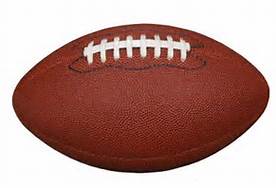 Varsity Flag-Football Schedule Division 7th and 8th GradeBlack Team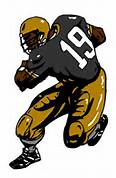 DateTimePlaceOpponentSep.10 (Tue.)6pmOLV FieldSt. MatthewSep. 21 (Sat.)8amSt. Matthew FieldSt. JosephSep. 24 (Tue.)5pmOLV FieldOLVOct. 1 (Tue.)4pmOLV FieldHT/OLAOct. 5 (Sat.)10amSt. Matthew FieldSt. RaphaelOct. 8No GameOct. 12 (Sat.)9amSt. Matthew FieldSt. RaphaelOct. 19 (Sat.)10amSt. Matthew FieldSt. Patrick